Certificate  OF ACHIEVEMENT100HOURS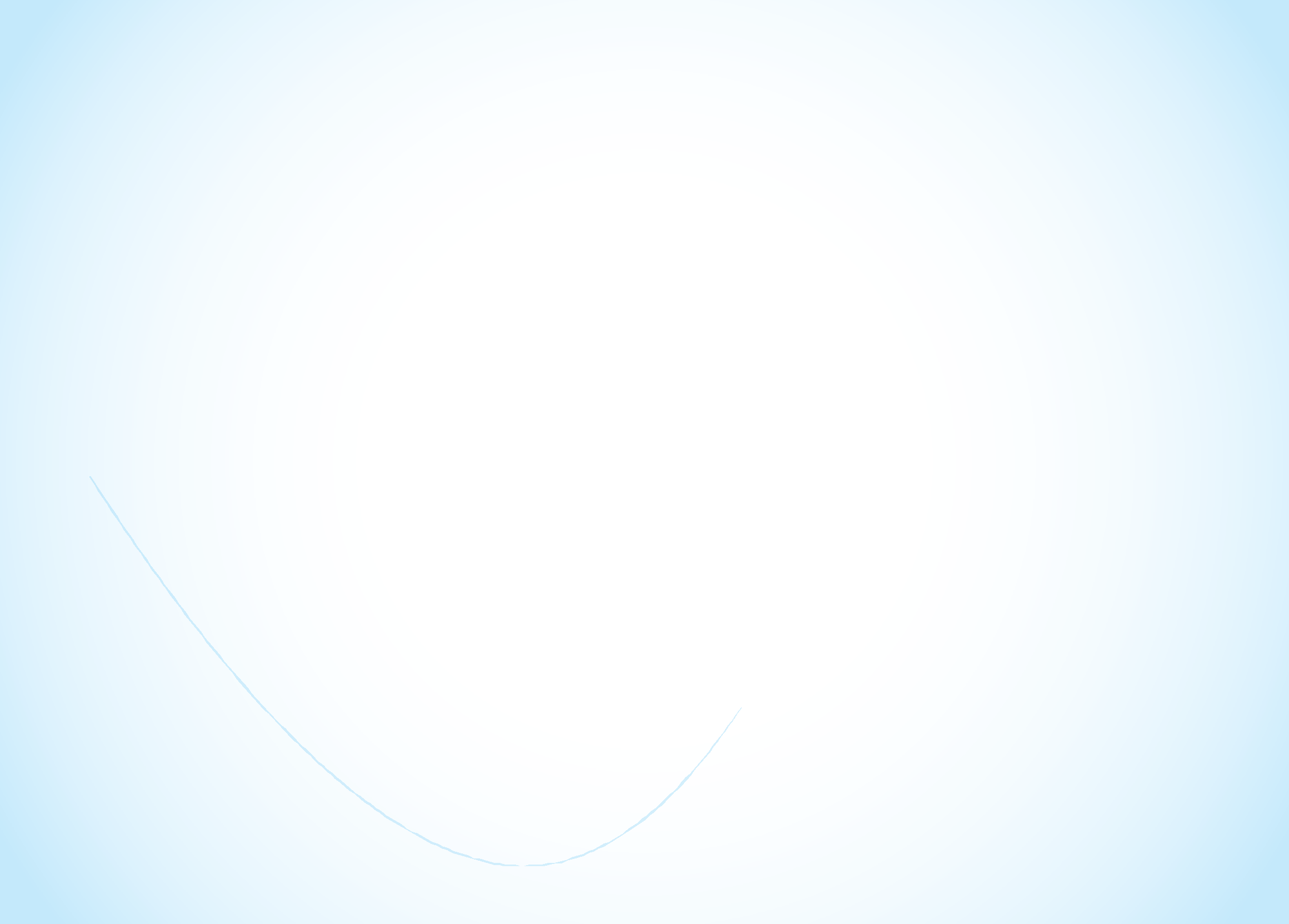 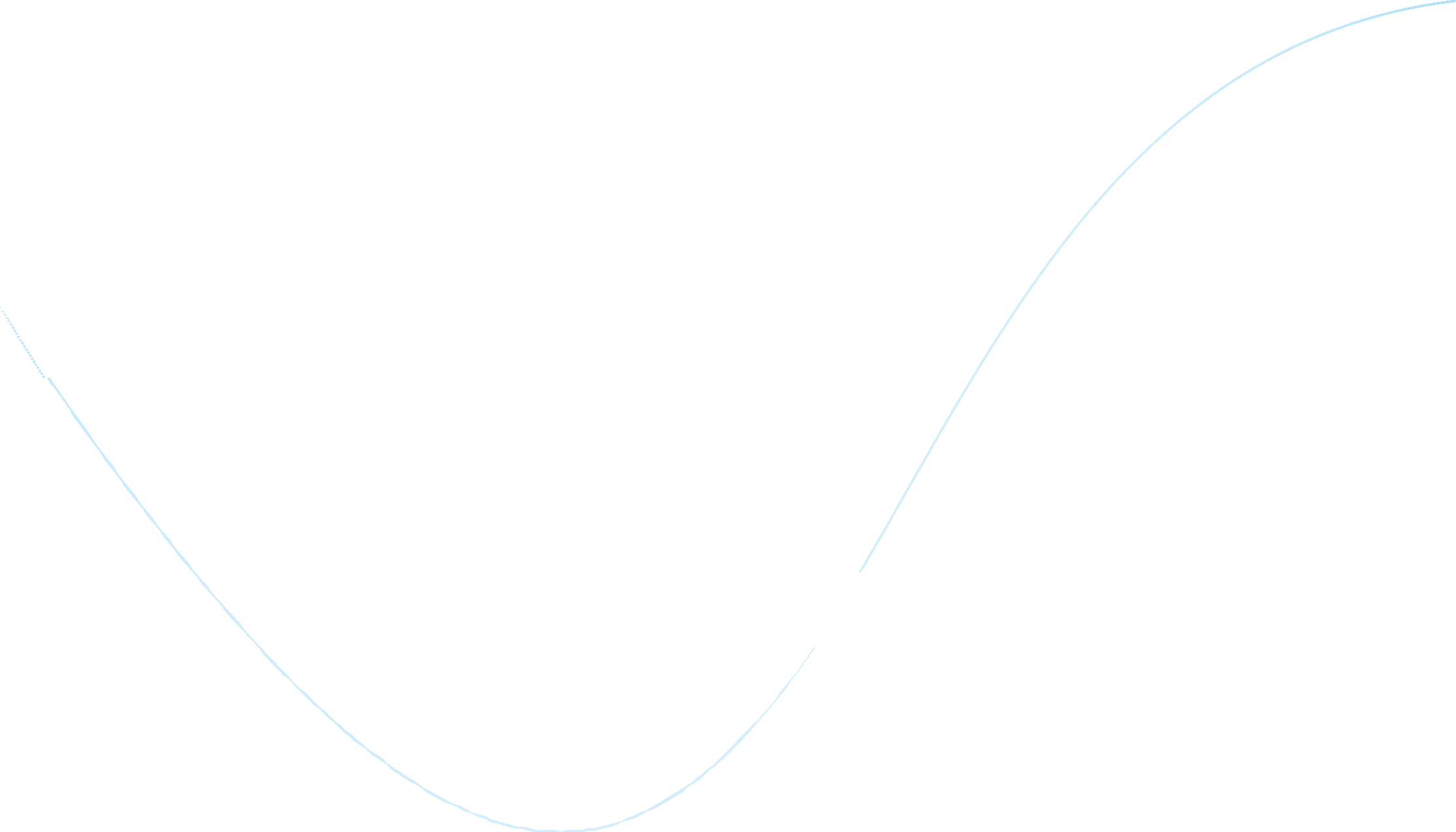 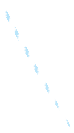 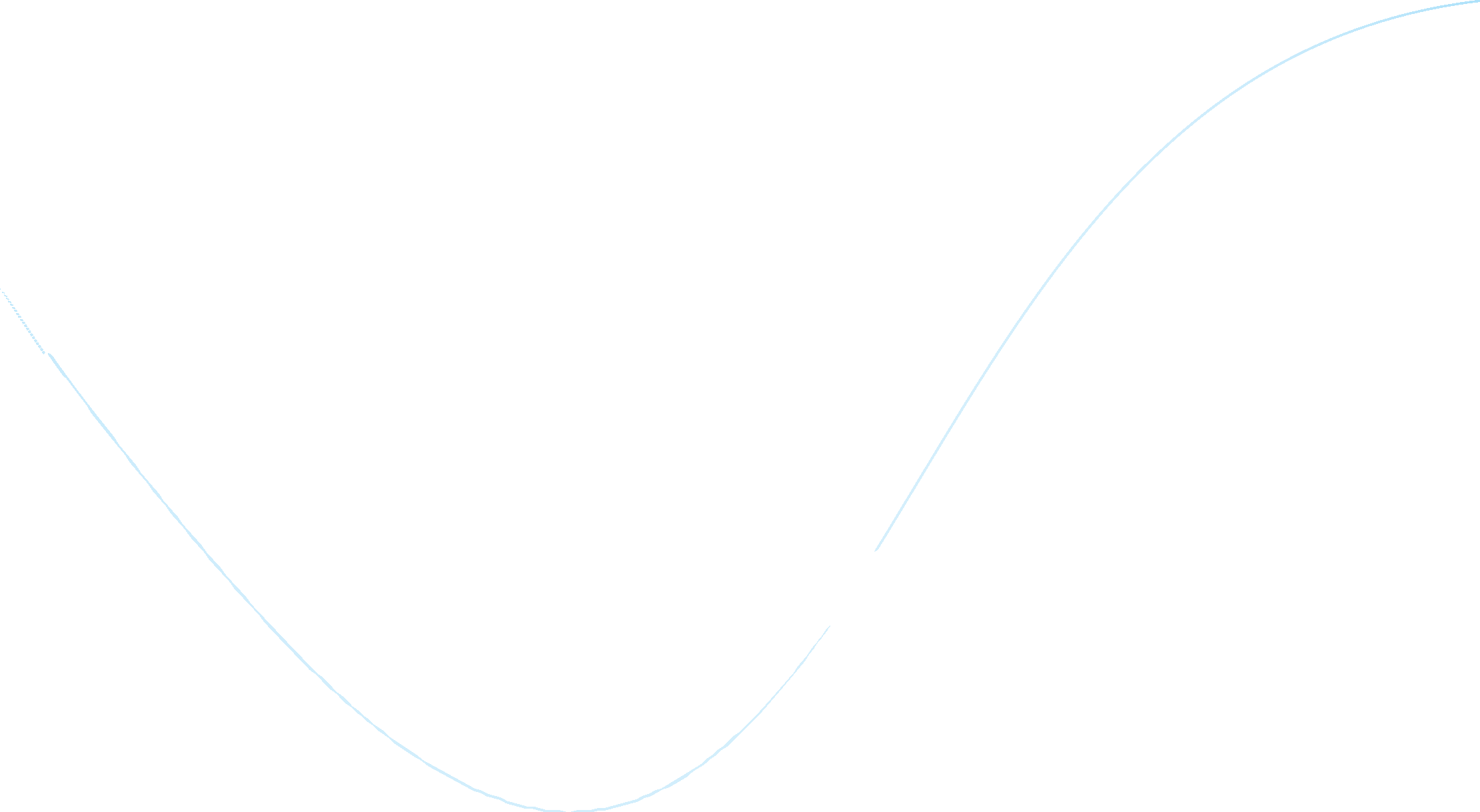 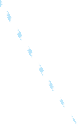 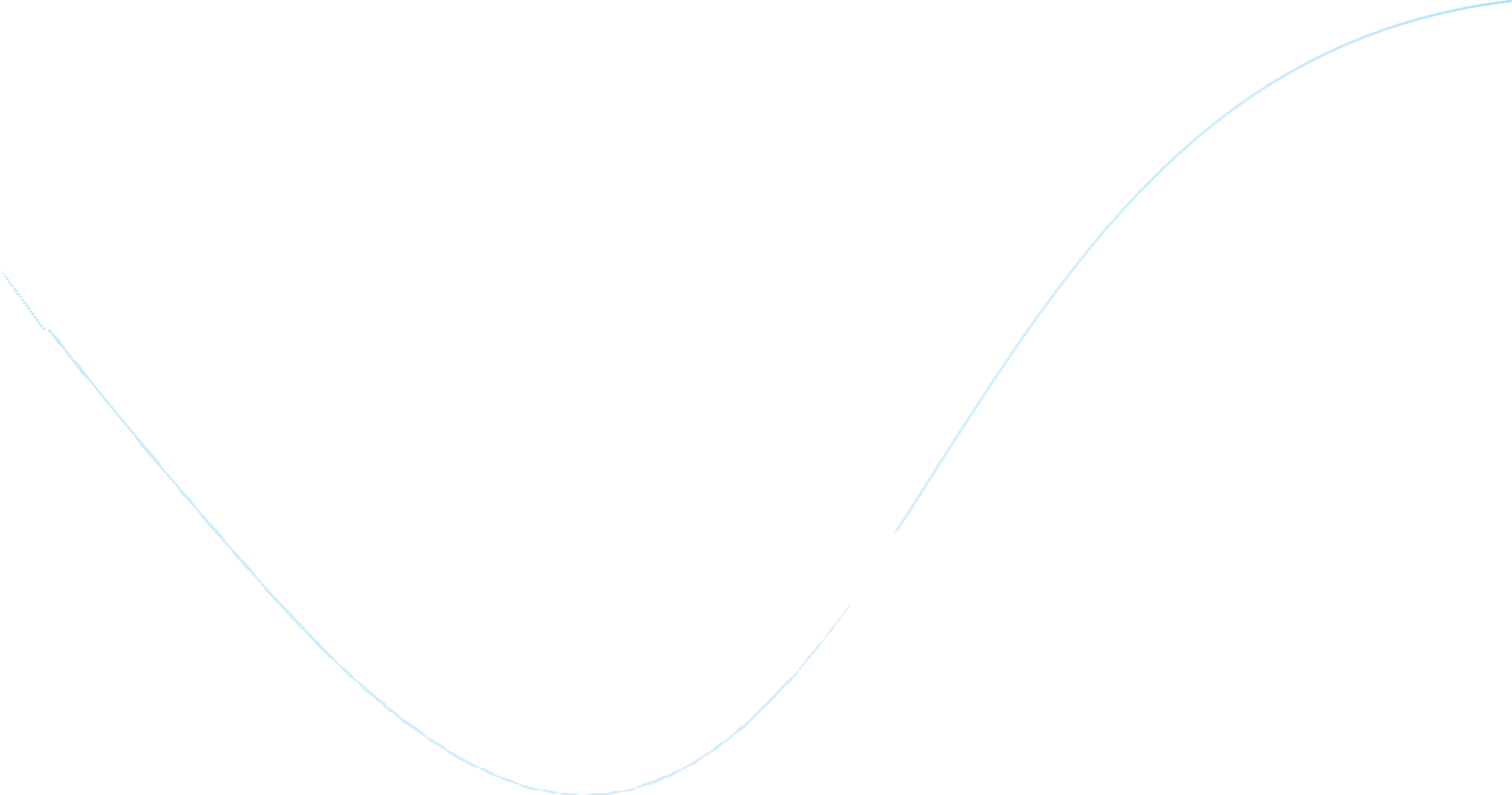 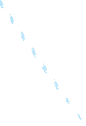 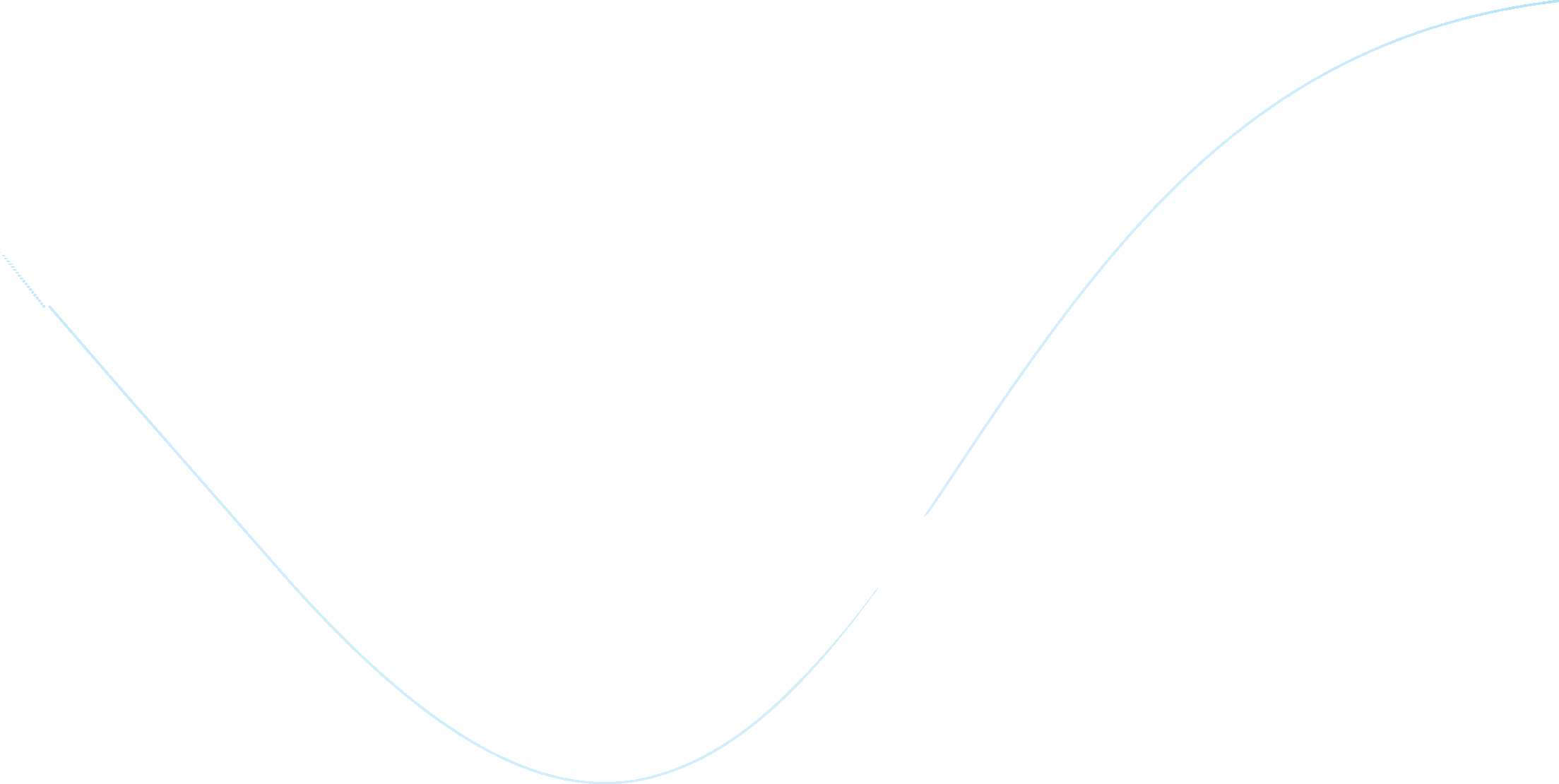 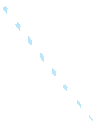 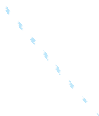 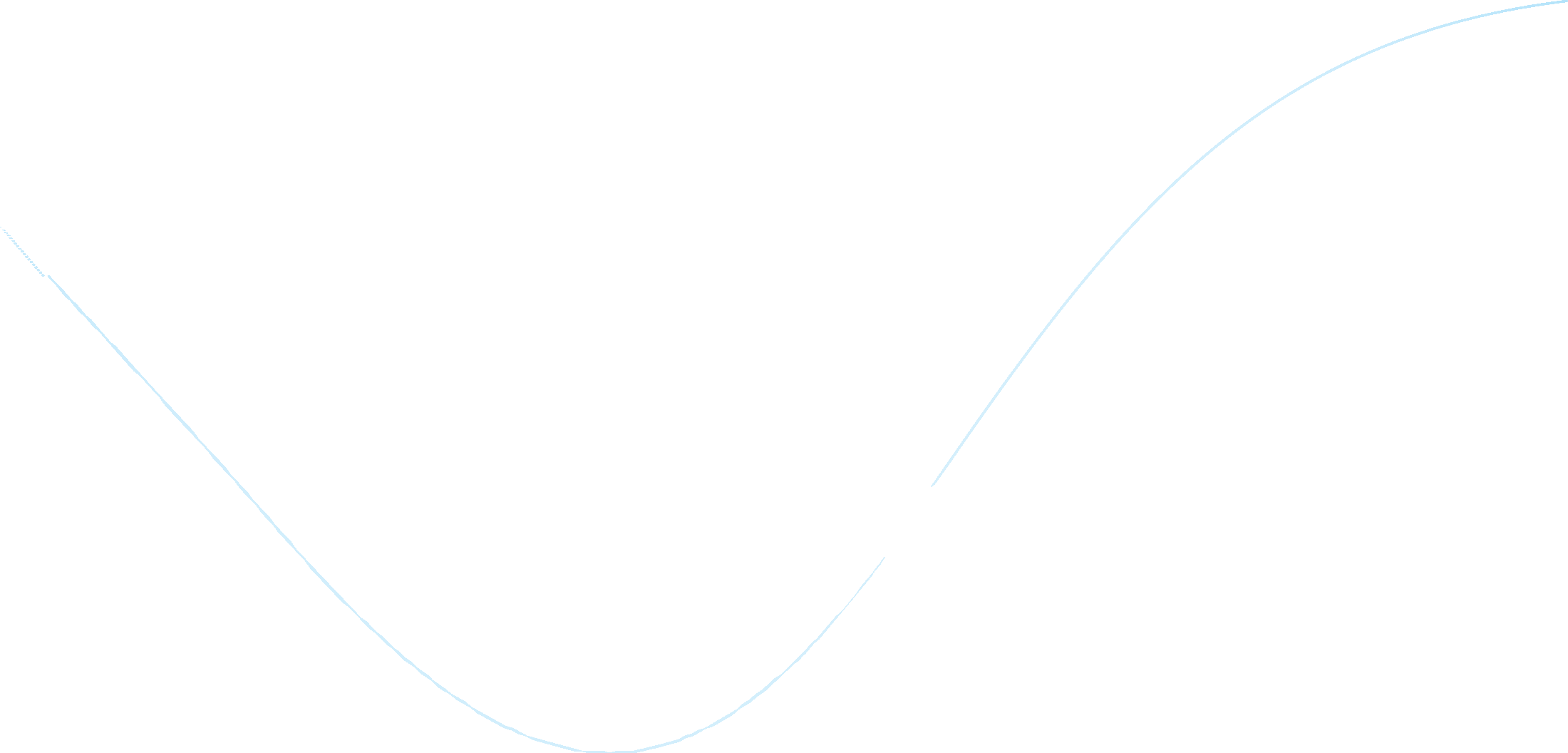 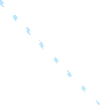 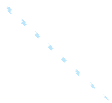 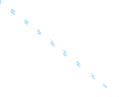 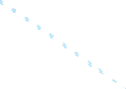 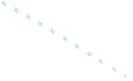 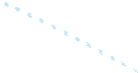 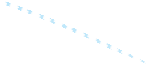 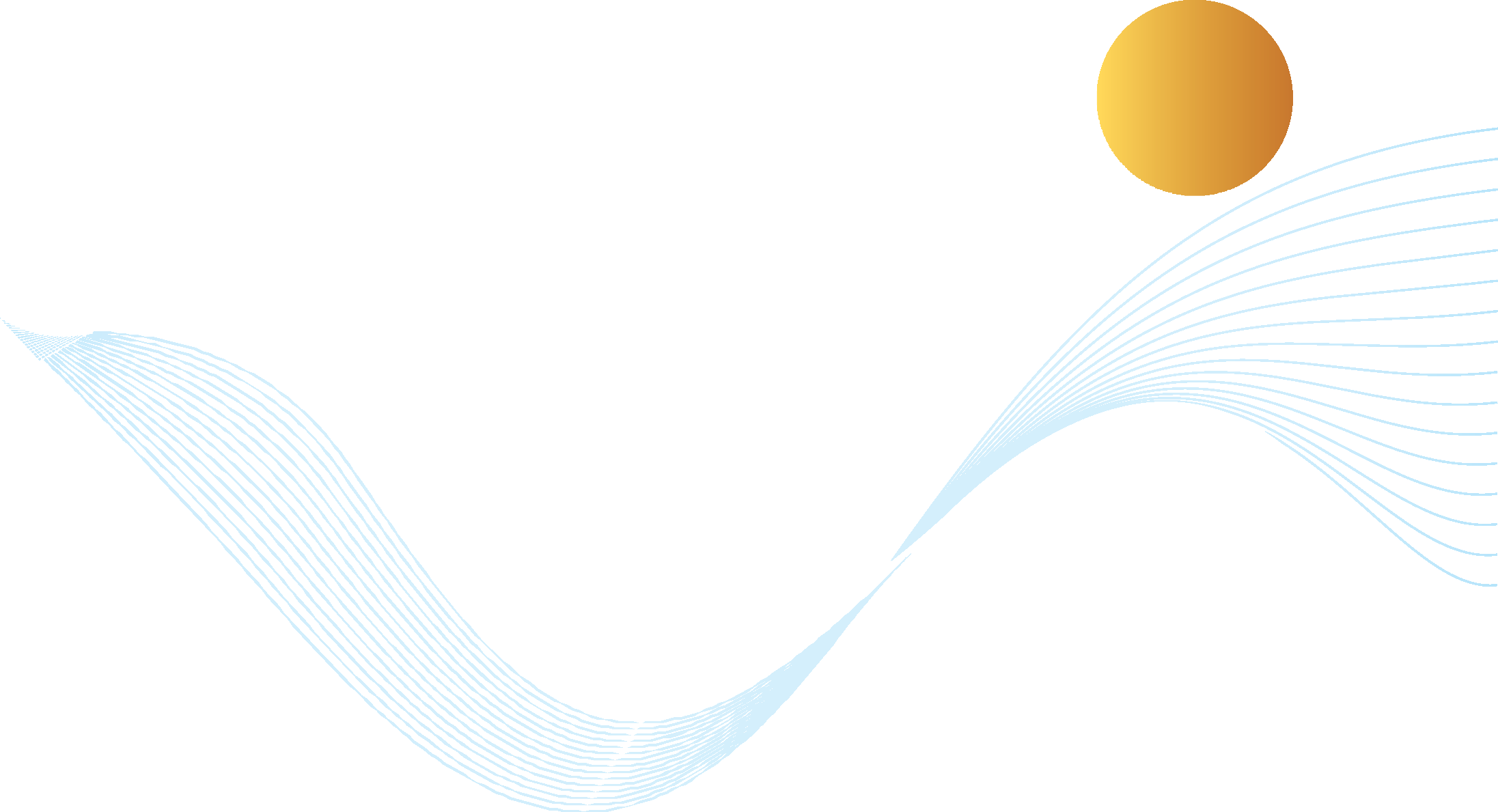 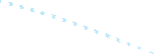 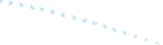 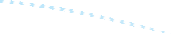 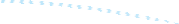 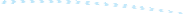 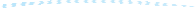 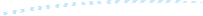 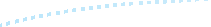 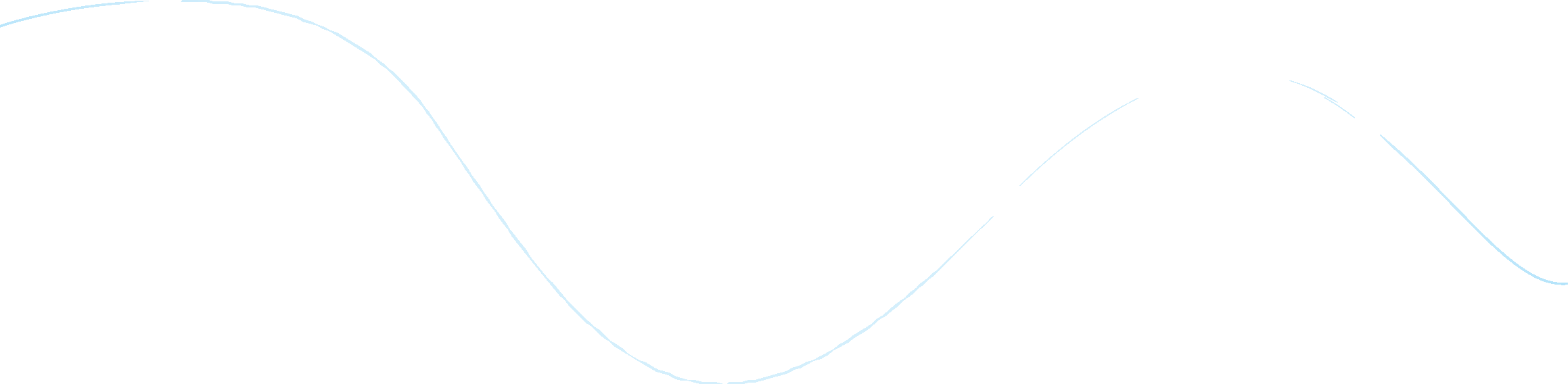 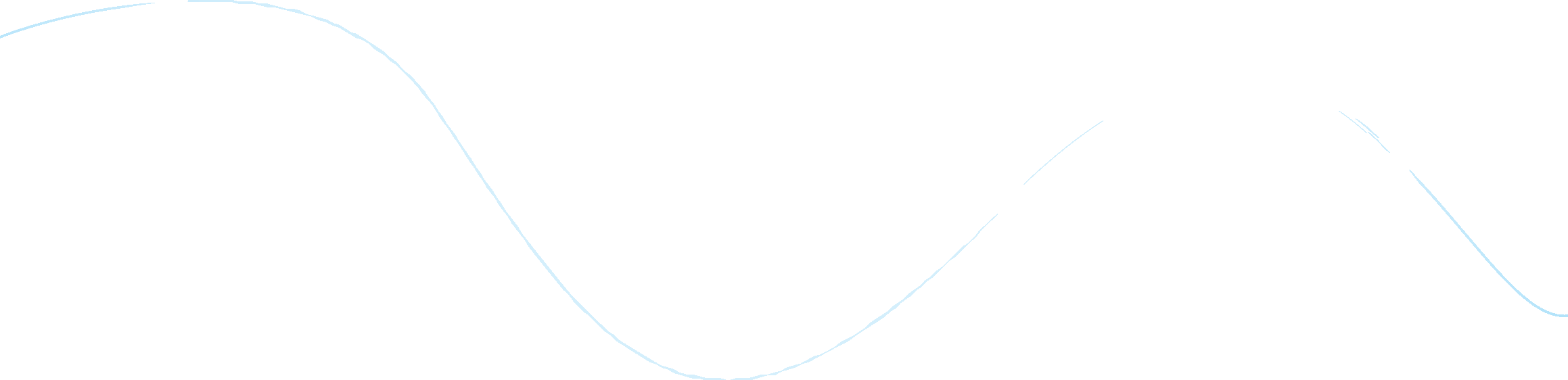 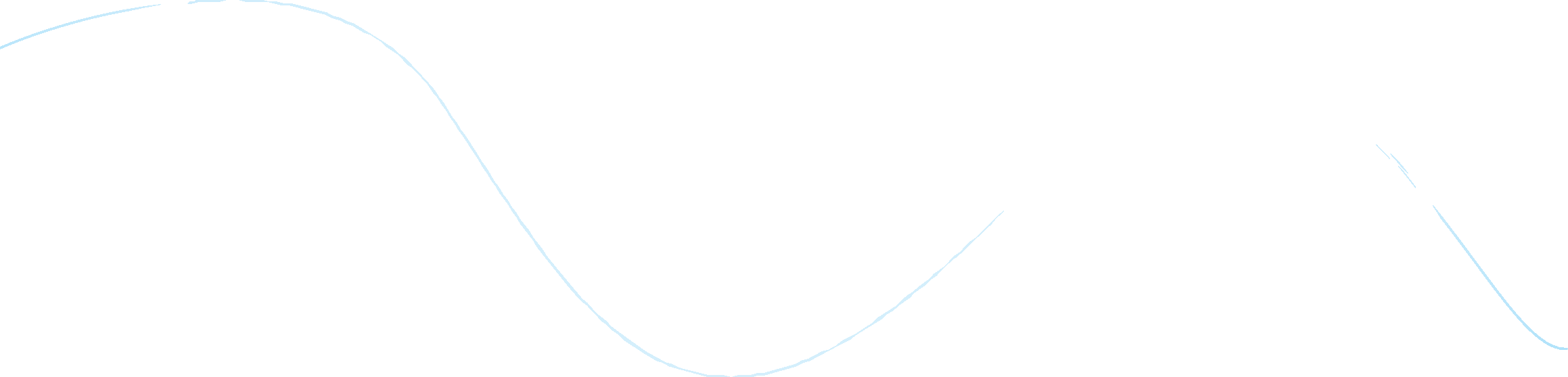 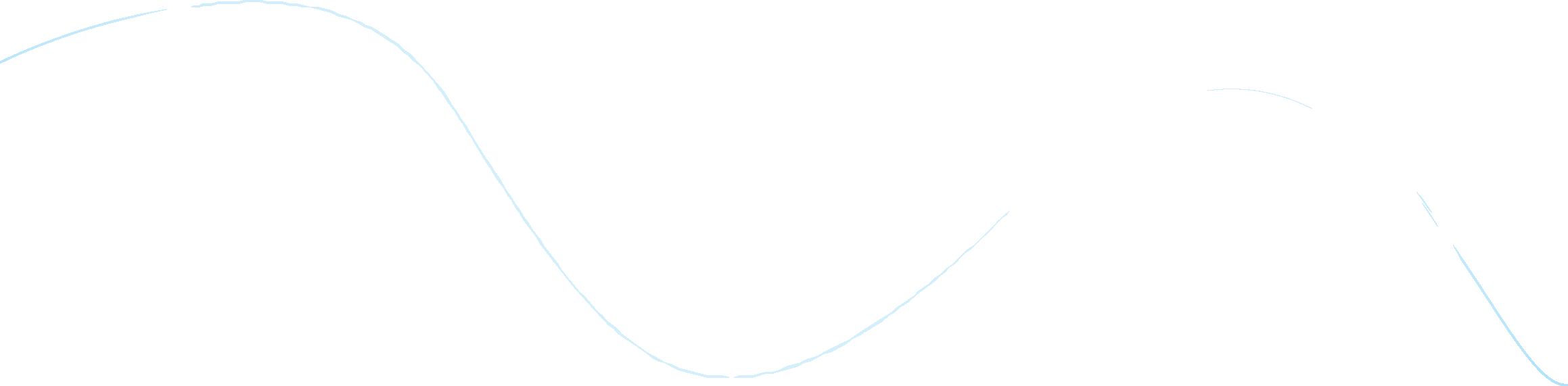 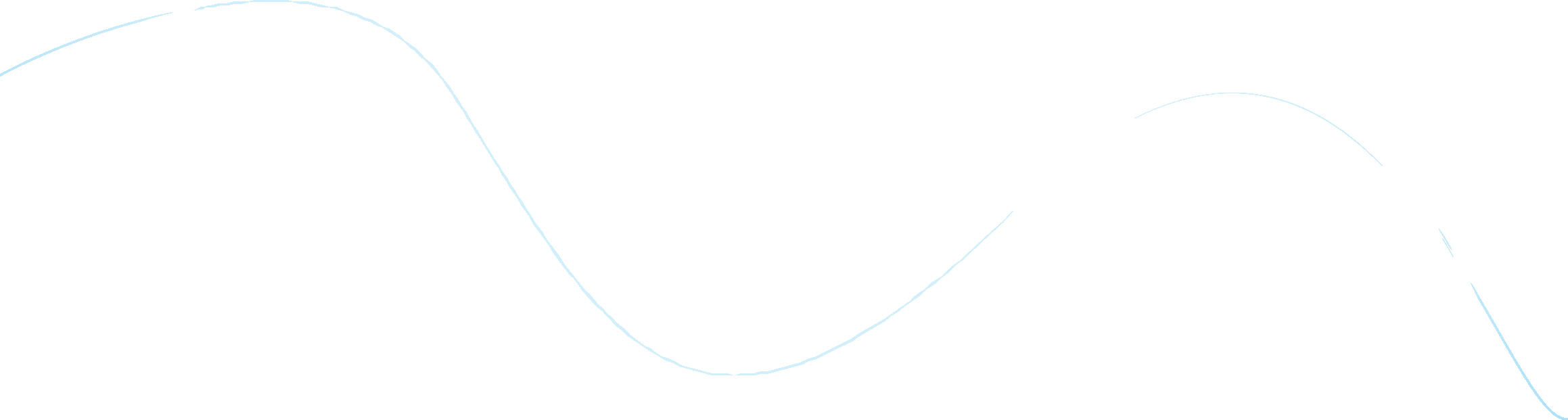 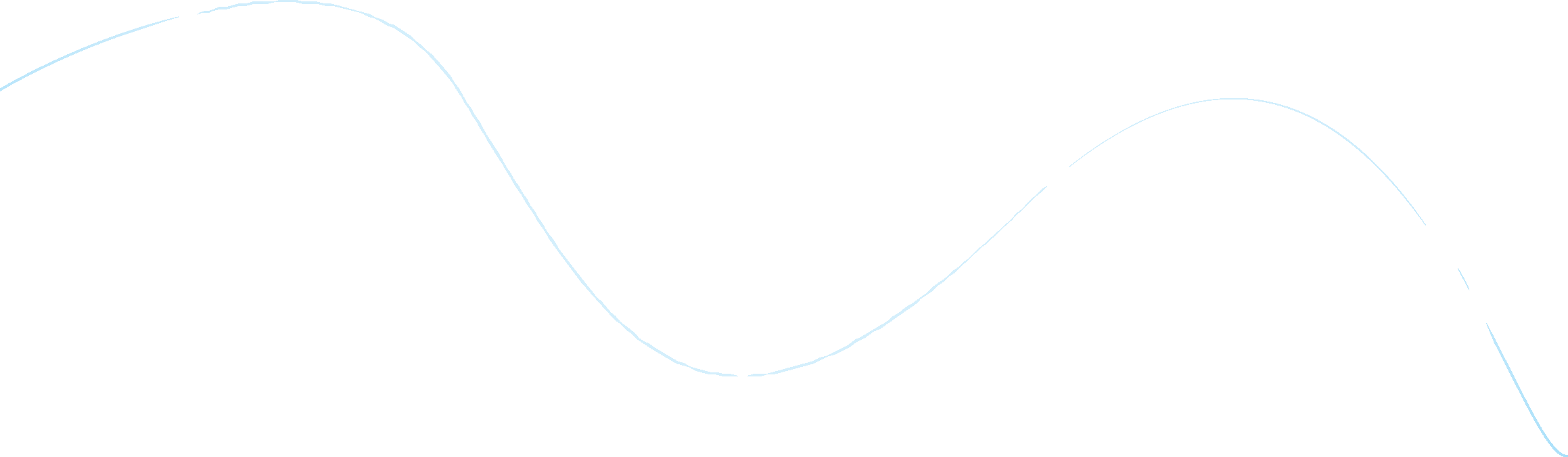 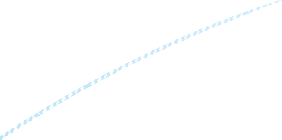 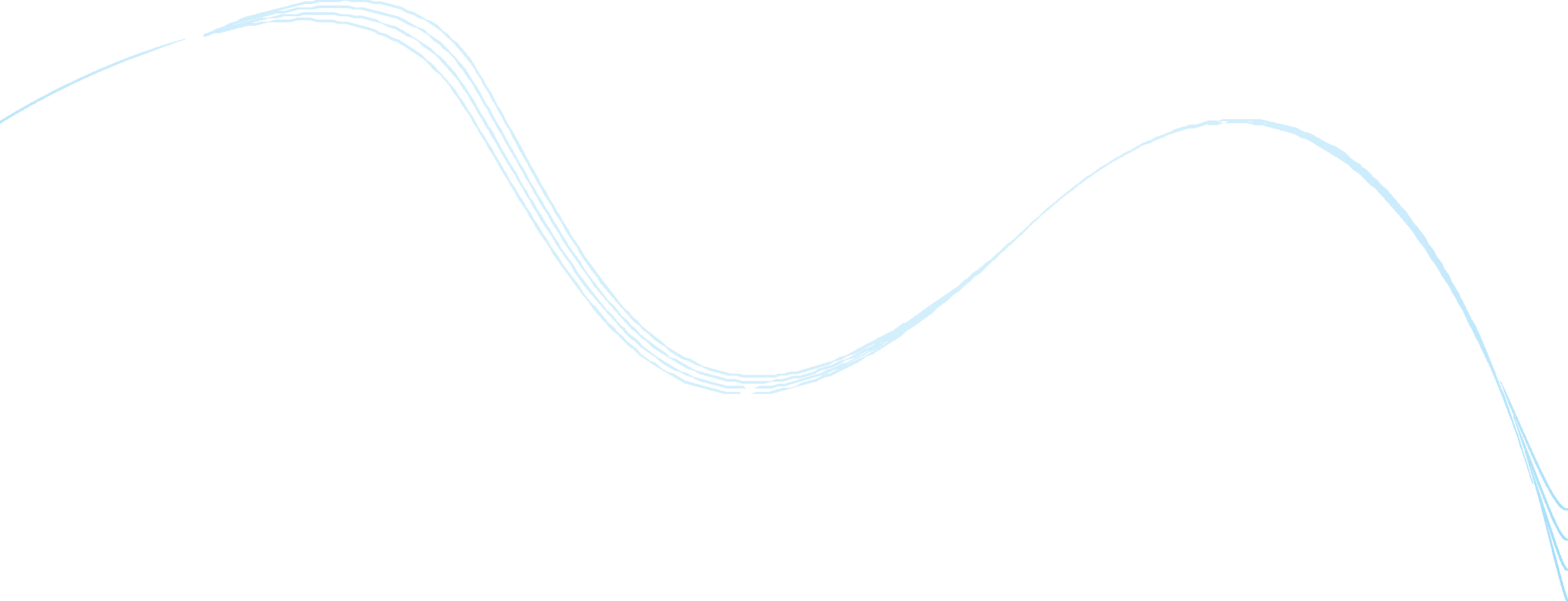 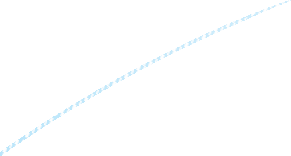 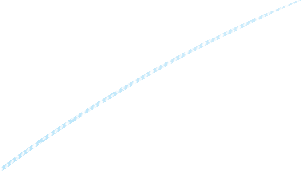 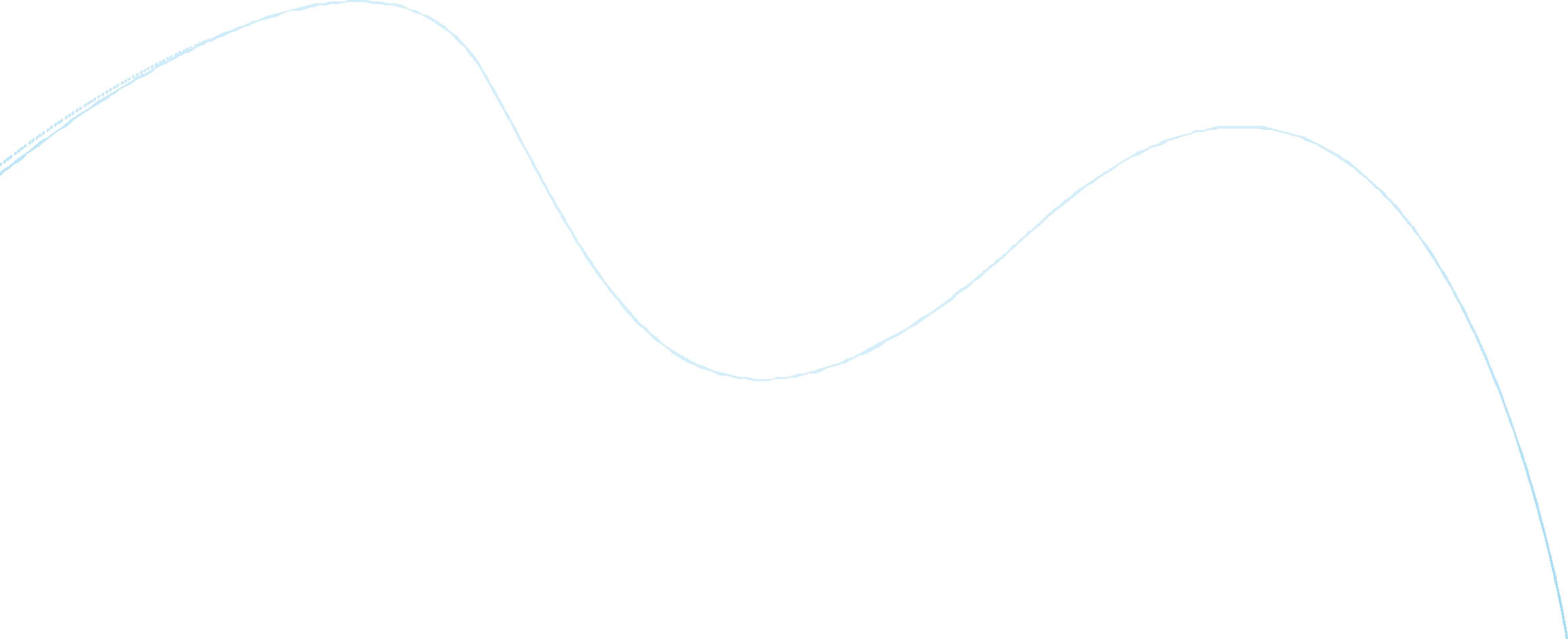 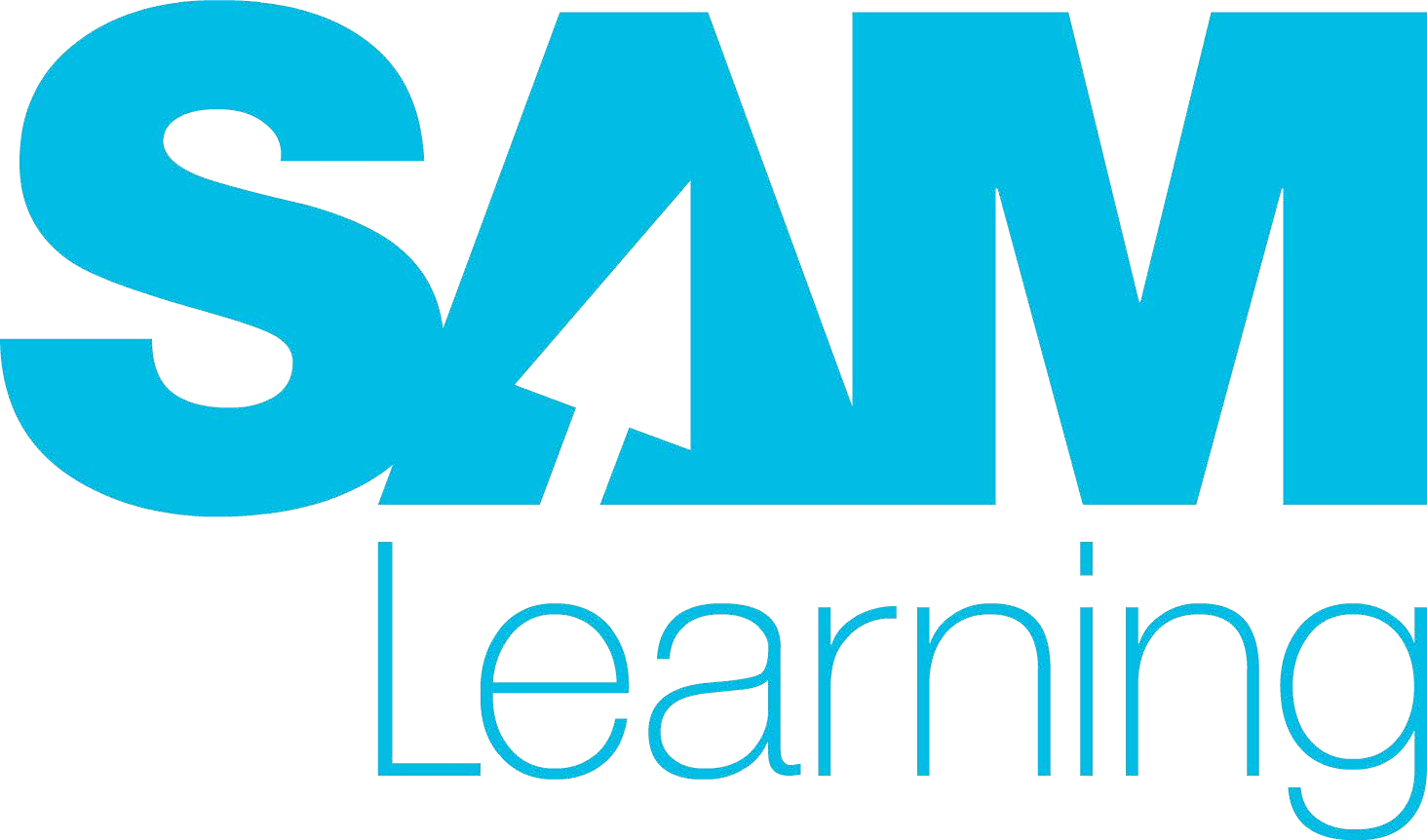 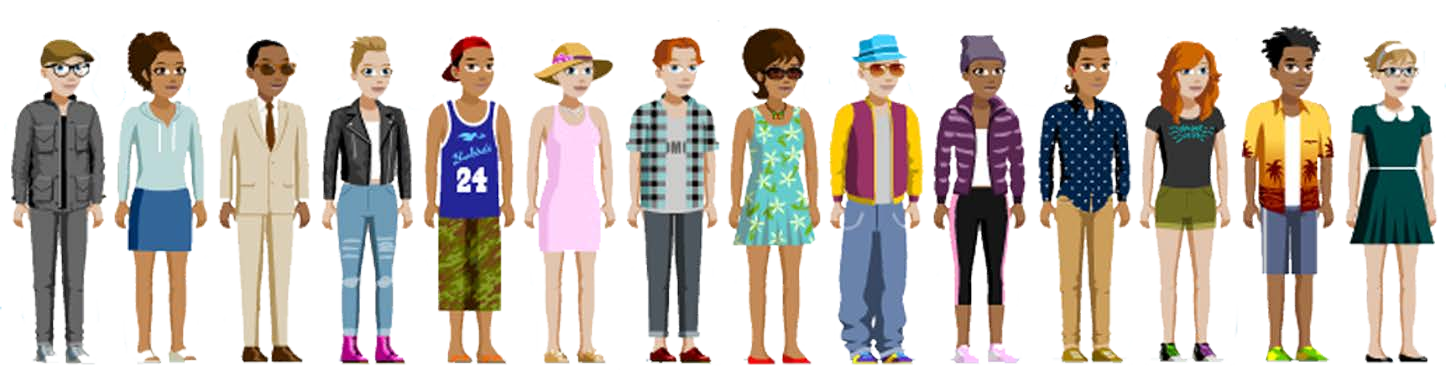 THIS CERTIFICATE IS PRESENTED TOfor completing 100 task hours on SAM Learning